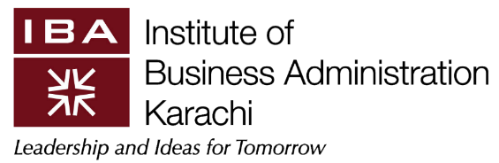 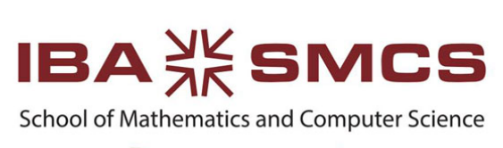 TITLE WITH ALL CAPS AND UNDERLINED(Font Size: 18, Times New Roman, Centralized)This Thesis is submitted to the Department of Computer Science as partial fulfillment of Master of Science in Computer Science/ Data Science degreebyStudent Full NameSupervised bySupervisor NameDesignationDepartment of Computer ScienceSchool of Mathematics and Computer Science (SMCS)Institute of Business Administration (IBA), KarachiSeason Semester YearInstitute of Business Administration (IBA), Karachi, Pakistan(For rest of the text: Font Size: 12, Times New Roman, Centralized)TITLE WITH ALL CAPS AND UNDERLINED(Font Size: 18, Times New Roman, Centralized)This Thesis is submitted to the Department of Computer Science as partial fulfillment of Master of Science in Computer Science/ Data Science degreebyStudent Full Name(Student Number: 00000)Committee:Dr. First name Last name	______________________________Supervisor, University AffiliationDr. First name Last name	______________________________Examiner – I, University AffiliationDr. First name Last name	______________________________Examiner – II, University AffiliationDr. First name Last name	______________________________Dean, SMCSSeason Semester YearInstitute of Business Administration (IBA), Karachi, Pakistan(For rest of the text: Font Size: 12, Times New Roman, Centralized)Copyright: Year, Student Full NameAll Rights Reserved(For the text: Font Size: 12, Times New Roman, Centralized)Dedication (Font size: 18, Times New Roman, Left align)Dedicate survey report.*Optional Page(For the text: Font Size: 12, Times New Roman)Acknowledgement(Font size: 18, Times New Roman, Left align)Acknowledge contributions and support.*Optional Page(For the text: Font Size: 12, Times New Roman)Table of Contents** (Font size: 18, Times New Roman, Left aligned)**Please ensue all your pages are in the same order as listed in Table of Contents. ***Table of Content ought to start with Abstract.  Abstract(Font size: 18, Times New Roman, Left align)Text of Abstract.(For the text: Font Size: 12, Times New Roman)Keywords: (3-7 subject/topical terms)(Font Size: 12, Times New Roman)1. Introduction (Font size: 18, Times New Roman, left align)This chapter provides an overview of significance and methodology of this research. It also provides a brief outline of the flow of the dissertation whole dissertation. It gives the purpose, objective, motivation.It has been established in literature. However, this improved sharing and extensive use of in the organizational dynamics. Its importance has been increasing with advances in the ability to share it. This ease in sharing has been enabled by computerization rds. Table 1: Computer RAM (Font size: 10, Times New Roman, left align)1.1 Objectives (Font size: 14, Times New Roman, left align)The data gathered by a weather station by a single homeowner at a timestamp can have an impact on the data globally across a time-series trend (D’holmes 2018). There is considerable uncertainty about the future of IoT regarding the speed, depth, and scale of industry disruption. because of the scale and complexity (Williams, Hardy and Nitschke 2019). (For text: font size: 12, Times New Roman, Justified, 1-tab space from every second paragraph onwards)1.1.1 Organizational objectives (Font size: 12, Times New Roman, left align)Nevertheless, the focus of the text remains on broad computer science concepts; the Python supplements are intended to give readers a deeper taste of programming  than previous editions, but not to serve as a full-fledged introduction to programming. The Python topics covered are driven by the existing structure of the text. [Start every second-onwards paragraph after 1-tab space]Thus, Chapter 1 touches on Python syntax for representing data—integers, floats, ASCII, and Unicode strings. Chapter 2 touches on Python operations that closely mirror the machine primitives discussed throughout the rest of the chapter. Conditionals, loops, and functions are introduced in Chapter 5, at the time that those constructs are needed to devise a sufficiently complete pseudocode for describing algorithms. In short, Python constructs are used to reinforce computer science concepts rather than to hijack the conversation.Chicago citation style will be used throughout the document. Please visit:https://www.chicagomanualofstyle.org/tools_citationguide/citation-guide-2.html(Font size: 12, Times New Roman)Type of memoryAbbreviationFeaturesDual inlineDIPIndividual memorySingle inlineSIMMCircuit boardRAM bus inlineRIMMRDRAM chip